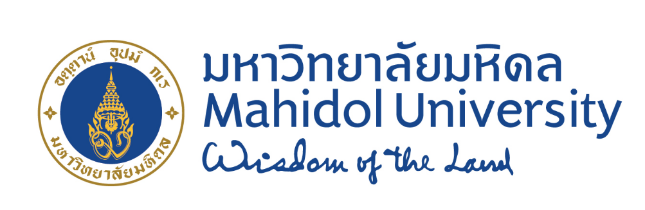     รหัสโครงการ                                                                                                                         (สำหรับเจ้าหน้าที่) ประเภทโครงการ:  	โครงการใหม่  โครงการเสนอขอรับงบประมาณเพิ่มเติมสำหรับทุนประเภทอื่น โปรดเลือกประเภททุนและระบุข้อมูลในข้อ 1.1 ; 	 ทุน MU–MRC/MU-miniRC หรือ 	 ทุนที่ได้รับการสนับสนุนจากแหล่งทุนภายนอกที่มีความร่วมมือกับหน่วยงานต่างประเทศ (เช่น ทุน Newton Fund, ทุนจาก European Commission, ทุนอื่น ๆ โปรดระบุ ………………………………......................................................) ข้อมูลโครงการที่ต้องการขอรับงบประมาณสนับสนุนเพิ่มเติม ชื่อโครงการวิจัย : ............................................................................................................................................... ชื่อแหล่งทุน: .................................................................................................................................................................งบประมาณโครงการ: .................................................... ระยะเวลาโครงการ: ..........................................................โปรดแนบสัญญารับทุนในภาคผนวก 1ชื่อโครงการวิจัยที่เสนอขอรับทุน MU-GPIชื่อโครงการวิจัย (ภาษาไทย) ..........................................................................................................................................ชื่อโครงการวิจัย (ภาษาอังกฤษ) .....................................................................................................................................3.  ชื่อหัวหน้าโครงการ (โปรดแนบประวัติส่วนตัวในภาคผนวก 2)     (ภาษาไทย) คำนำหน้าชื่อ………………………………ชื่อ………………………..นามสกุล............................................................     (ภาษาอังกฤษ) คำนำหน้าชื่อ………………………………ชื่อ………………………..นามสกุล........................................................     ตำแหน่งทางวิชาการ.......................................................................................................................................................     สังกัดภาควิชา................................................................คณะ/สถาบัน............................................................................     โทรศัพท์....................................... E-mail………......................…………………..…………………………………………………………     สัดส่วนการมีส่วนร่วมในโครงการ............................................ %     3.1 สถานภาพ          ข้าราชการ    พนักงานมหาวิทยาลัย                                 ลูกจ้างมหาวิทยาลัย ที่มีตำแหน่ง อาจารย์/นักวิจัย/นักปฏิบัติการวิจัย/ผู้เชี่ยวชาญ/                                     ผู้เชี่ยวชาญพิเศษ     3.2 วัน/เดือน/ปีเกิด..........................................................................อายุ...............................ปี     3.3 ปีที่เริ่มปฏิบัติงานในมหาวิทยาลัย...............................นับถึงปัจจุบันเป็นเวลา....................ปี     3.4 ประวัติการศึกษา              3.5 ระบุสาขาวิชาที่เชี่ยวชาญ........................................................................................................................................3.6 ผลงานวิจัยที่เคยตีพิมพ์ในวารสารย้อนหลัง 5 ปี (ระบุชื่อผู้แต่ง, ชื่อเรื่อง, ชื่อวารสาร, ปีที่พิมพ์, ฉบับที่พิมพ์, เล่มที่      และเลขหน้า ในรูปแบบแวนคูเวอร์ ระบุข้อมูล ค่า JCR Impact Factor และ SJR Quartile พร้อมแนบสำเนาหน้า        
         แรกของผลงานวิจัยที่ตีพิมพ์)……………………………………………………………………………………………………………………...    3.7 ผลงานวิจัยที่ได้รับการจดสิทธิบัตร/อนุสิทธิบัตร (ถ้ามี) ............................................................................................     3.8 ระบุชื่อโครงการที่เคยได้รับและกำลังได้รับทุนจากแหล่งทุนอื่น ๆ (เฉพาะที่ผู้ขอทุนเป็นหัวหน้าโครงการ)           ชื่อโครงการ............................................................................................................................................................................................. 
           ชื่อแหล่งทุน...................................……….........................................………………..……………………………………………………………….           จำนวนเงินทุนวิจัยที่ได้รับ..................................................................................................................................................................... จำนวนปีที่ได้รับทุน………………………ปี ช่วงเวลาที่ได้รับทุน ปี..........................................ถึงปี...................................................     3.9 ผ่านหลักสูตรอบรมที่เกี่ยวข้องกับการบริหารโครงการวิจัย  หลักสูตรอบรมที่เกี่ยวกับการบริหารโครงการวิจัย เช่น หลักสูตร Multi-mentoring System (MMS) ที่จัดโดยกองบริหารงานวิจัย  หลักสูตรด้านจริยธรรมสัตว์ทดลองหรือจริยธรรมการวิจัยในมนุษย์ หรืออื่น ๆ ที่เกี่ยวข้อง (โปรดระบุและแนบหลักฐานประกอบ)…………...................................................................................................................................................4. รายชื่อผู้ร่วมโครงการ (ต้องมีผู้ร่วมโครงการอย่างน้อย 1 ท่าน สังกัดมหาวิทยาลัย/สถาบันต่างประเทศ)    ชื่อผู้ร่วมโครงการ (โปรดแนบประวัติส่วนตัวในภาคผนวก 2)      (ภาษาไทย) คำนำหน้าชื่อ………………………………ชื่อ………………………..นามสกุล.............................................................     (ภาษาอังกฤษ) คำนำหน้าชื่อ………………………………ชื่อ………………………..นามสกุล........................................................     ตำแหน่งทางวิชาการ.......................................................................................................................................................     สังกัดภาควิชา................................................................คณะ/สถาบัน............................................................................     มหาวิทยาลัย......................................................................ประเทศ................................................................................     โทรศัพท์....................................... E-mail………......................…………………..…………………………………………………………     สัดส่วนการมีส่วนร่วมในโครงการ............................................. %  หลักสูตรอบรมที่เกี่ยวกับการบริหารโครงการวิจัย เช่น หลักสูตร Multi-mentoring System (MMS) ที่จัดโดยกองบริหารงานวิจัย  หลักสูตรด้านจริยธรรมสัตว์ทดลองหรือจริยธรรมการวิจัยในมนุษย์ หรืออื่น ๆ ที่เกี่ยวข้อง (โปรดระบุและแนบหลักฐานประกอบ)………….............................................................................................................................................................................................................................    ชื่อผู้ร่วมโครงการ (โปรดแนบประวัติส่วนตัวในภาคผนวก 2)      (ภาษาไทย) คำนำหน้าชื่อ………………………………ชื่อ…………………………...นามสกุล.........................................................     (ภาษาอังกฤษ) คำนำหน้าชื่อ………………………………ชื่อ………………………..นามสกุล........................................................     ตำแหน่งทางวิชาการ.......................................................................................................................................................     สังกัดภาควิชา................................................................คณะ/สถาบัน............................................................................     มหาวิทยาลัย.....................................................................ประเทศ.................................................................................     โทรศัพท์....................................... E-mail………......................…………………..…………………………………………………………     สัดส่วนการมีส่วนร่วมในโครงการ............................................. % หลักสูตรอบรมที่เกี่ยวกับการบริหารโครงการวิจัย เช่น หลักสูตร Multi-mentoring System (MMS) ที่จัดโดยกองบริหารงานวิจัย  หลักสูตรด้านจริยธรรมสัตว์ทดลองหรือจริยธรรมการวิจัยในมนุษย์ หรืออื่น ๆ ที่เกี่ยวข้อง (โปรดระบุและแนบหลักฐานประกอบ)…………............................................................................................................................................................................................................................. กรณีขอรับทุนสนับสนุนนักศึกษาระดับบัณฑิตศึกษา โปรดระบุ     ชื่อนักศึกษาระดับบัณฑิตศึกษาผู้ร่วมโครงการ (โปรดแนบประวัติส่วนตัวในภาคผนวก 2)      (ภาษาไทย) คำนำหน้าชื่อ………………………………ชื่อ……………………………..นามสกุล.......................................................     (ภาษาอังกฤษ) คำนำหน้าชื่อ………………………………ชื่อ……………………………..นามสกุล..................................................     เลขประจำตัวนักศึกษา....................................................................................................................................................     สังกัดภาควิชา................................................................คณะ/สถาบัน............................................................................     มหาวิทยาลัย.....................................................................ประเทศ.................................................................................     โทรศัพท์....................................... E-mail………......................…………………..………………………………………………………… กรณีได้รับทุน MU–GPI อยู่แล้ว และต้องการเพิ่มเติมจำนวนนักศึกษาชื่อนักศึกษาระดับบัณฑิตศึกษาผู้ร่วมโครงการ (โปรดแนบประวัติส่วนตัวในภาคผนวก 2)      (ภาษาไทย) คำนำหน้าชื่อ………………………………ชื่อ……………………………..นามสกุล.......................................................     (ภาษาอังกฤษ) คำนำหน้าชื่อ………………………………ชื่อ……………………………..นามสกุล..................................................     เลขประจำตัวนักศึกษา....................................................................................................................................................     สังกัดภาควิชา................................................................คณะ/สถาบัน............................................................................     มหาวิทยาลัย.....................................................................ประเทศ.................................................................................     โทรศัพท์....................................... E-mail………......................…………………..………………………………………………………… โครงการนี้ยังไม่มีนักศึกษาร่วมในโครงการ (หากมีแผนรับนักศึกษาในอนาคต โปรดระบุจำนวนนักศึกษา 
     ...................................คน)5. วัตถุประสงค์ของโครงการวิจัย..................................................................................................................................................................................................................................................................................................................................................................................................................................................................................................................6. ความสำคัญ ที่มาของปัญหาที่ทำการวิจัยและการทบทวนเอกสารที่เกี่ยวข้อง ..................................................................................................................................................................................................................................................................................................................................................................................................................................................................................................................7. ระเบียบวิธีวิจัย ขั้นตอนการดำเนินงาน และแผนการดำเนินโครงการ (โปรดระบุให้ชัดเจนพร้อมเอกสารอ้างอิง)..................................................................................................................................................................................................................................................................................................................................................................................................................................................................................................................8. ระยะเวลาที่ทำการวิจัย (แสดงแผนการดำเนินการโครงการในแต่ละรอบ 6 เดือน)* หมายถึง  ผลงานที่จะได้จากการทำกิจกรรม (Activity) ตามที่ระบุ ซึ่ง key result นี้จะต้องเป็นสิ่งที่สามารถตรวจสอบได้อย่างเป็นรูปธรรม เช่น ผลงานตีพิมพ์ในวารสารวิชาการ ทรัพย์สินทางปัญญา ฯลฯ ซึ่งต้องสอดคล้องกับตัวชี้วัดความสำเร็จของโครงการ (ข้อ 11)9. สถานที่ทำการวิจัย/เก็บข้อมูล และอุปกรณ์/ครุภัณฑ์ในการทำวิจัย..................................................................................................................................................................................................................................................................................................................................................................................................................................................................................................................10. ผลลัพธ์ ผลผลิต และผลกระทบที่จะได้รับของโครงการ..................................................................................................................................................................................................................................................................................................................................................................................................................................................................................................................11. ตัวชี้วัดความสำเร็จของโครงการ (ระบุมากกว่า 1 รายการได้)11.1  นำไปใช้ประโยชน์ ภาคอุตสาหกรรม  		  กำหนดนโยบายของประเทศในด้านต่าง ๆ  การปรับปรุงและพัฒนาองค์กร  ให้ความรู้กับประชาชน11.2  ได้สิ่งประดิษฐ์ที่มีนวัตกรรมสูงซึ่งเป็นที่ยอมรับ (ระบุรายละเอียด) ….......................................................11.3  จำนวนผลงานตีพิมพ์ในวารสารระดับนานาชาติ จำนวน…..............เรื่อง (ชื่อผลงานที่คาดว่าจะตีพิมพ์/วารสารที่คาดว่าจะลงตีพิมพ์ พร้อมระบุข้อมูลค่า JCR Impact Factor และ SJR Quartile) .......................................................................................................................................................................11.4  จำนวนการจดสิทธิบัตร/อนุสิทธิบัตร จำนวน...............เรื่อง (ระบุรายละเอียด) ......................................11.5  จำนวนนักศึกษา/บุคลากรด้านวิจัย (นับเป็นผลผลิตของโครงการเมื่อนักศึกษาสอบป้องกันวิทยานิพนธ์มีผลเป็น “ผ่าน” หากยังไม่ผ่านและพ้นกำหนดระยะเวลาดำเนินโครงการ หัวหน้าโครงการต้องมีหนังสือขอขยายเวลา)		บัณฑิตระดับปริญญาโท...................คน		บัณฑิตระดับปริญญาเอก...................คน		นักวิจัยหลังปริญญาเอกที่คาดว่าจะผลิตได้...................คน11.6  อื่น ๆ .............................................12. รายละเอียดงบประมาณที่เสนอขอ (โปรดระบุรายละเอียดให้ชัดเจน)(ใช้อัตราตามประกาศมหาวิทยาลัยมหิดล เรื่องหลักเกณฑ์และอัตราเงินเดือน ค่าตอบแทน และค่าใช้สอย ในการบริหารเงินอุดหนุนการวิจัยของมหาวิทยาลัยมหิดล พ.ศ. 2560) 13. โครงการนี้มีการทดลอง13.1  การทดลองในคน		13.2  การใช้สัตว์ทดลอง	13.3  การทดลองในพืช	13.4  การทดลองใช้เชื้อจุลินทรีย์ก่อโรค พันธุวิศวกรรม หรือเทคโนโลยีชีวภาพสมัยใหม่การขอรับรองจากคณะกรรมการจริยธรรมการวิจัย         ผ่านแล้ว		 อยู่ระหว่างดำเนินการ ข้าพเจ้าขอรับรองว่า โครงการวิจัยนี้จะต้องผ่านการรับรองจากคณะกรรมการที่เกี่ยวข้องก่อนดำเนินงานวิจัย (หากหัวหน้าโครงการไม่รับรอง มหาวิทยาลัยอาจพิจารณาไม่สนับสนุนทุน)ในกรณีโครงการวิจัยที่ขอทุนมีการทดลองตามข้อ 13.1–13.4 ขอให้แนบหลักฐานการรับรองหรือจดหมายยืนยันการดำเนินการขอคำรับรองจากคณะกรรมการระดับคณะหรือมหาวิทยาลัยมาด้วย13.5  โครงการวิจัยนี้ไม่มีการทดลองในคน/ การใช้สัตว์ทดลอง/ การทดลองในพืช/ การทดลองใช้เชื้อจุลินทรีย์ก่อโรค พันธุวิศวกรรม หรือเทคโนโลยีชีวภาพสมัยใหม่14. ความร่วมมือทางวิชาการระหว่างหน่วยงาน (ทั้งในประเทศและต่างประเทศ) โปรดระบุชื่อหน่วยงาน         ภาครัฐ ..............................................................................................................................................................         ภาคเอกชน .......................................................................................................................................................         ชุมชน ...............................................................................................................................................................         ภาคอุตสาหกรรมการผลิต/การบริการ .............................................................................................................         สถาบันวิชาการอื่น ๆ .......................................................................................................................................15. โครงการวิจัยเรื่องนี้อยู่ระหว่างการเสนอขอทุนที่ใดบ้าง และจะทราบผลการพิจารณาเมื่อใด (โปรดระบุ พร้อมทั้งแนบเอกสารการยื่นขอทุนเพื่อเป็นหลักฐานประกอบมาด้วย)……………………………………………………………………………………………………………………………………………………….………………….…………………………………………………………………………………………………………………………………………………………………………..16. โปรดระบุว่าท่านมีโครงการวิจัยเรื่องอื่น ๆ อยู่ระหว่างเสนอขอทุนจากที่ใดบ้าง จำนวนเงินทุนวิจัยที่ได้จะรับ และทราบผลการพิจารณาเมื่อใด……………………………………………………………………………………………………………………………………………………….…………………………………………………………………………………………………………………………………………………………………………….17.   ข้าพเจ้าขอรับรองว่าในปีที่ขอทุนนี้ข้าพเจ้าไม่อยู่ระหว่างการลาศึกษาต่อ รวมถึงการลาไปปฏิบัติงานเพื่อเพิ่มพูนความรู้ทางวิชาการทั้งในและต่างประเทศ18. คำชี้แจงอื่น ๆ (ถ้ามี)	.................................................................................................................................................................................	.................................................................................................................................................................................	ข้าพเจ้าขอรับรองว่าข้อความข้างต้นเป็นจริงทุกประการ  และยอมรับว่า		1. ผลการดำเนินงานในโครงการวิจัยนี้และผลลัพธ์ที่เป็นตัวชี้วัดหลักมีผลต่อการรับทุนอื่น ๆ ของมหาวิทยาลัย รวมถึงการได้รับเงินทุนสนับสนุนในงวดต่อ ๆ ไป		2. ผลการตัดสินของมหาวิทยาลัยถือเป็นข้อยุติลงนาม...................................... ผู้ขอทุน (หัวหน้าโครงการ)       (......................................)				วันที่.............../................/...............								          	ลงนาม.......................................ผู้ร่วมวิจัย       (......................................)วันที่.............../................/..............ลงนาม.......................................ผู้ร่วมวิจัย       (......................................)				วันที่.............../................/..............ลงนาม.......................................ผู้ร่วมวิจัย				       (......................................)วันที่.............../................/..............ความคิดเห็นของผู้บังคับบัญชาขั้นต้น.....................................................................................................................................................................................................................................................................................................................................................................................................................................................................	☐ อนุญาตให้ใช้สถานที่และอุปกรณ์ในการวิจัย	ภาควิชา/ศูนย์วิจัย/กลุ่มสาขาวิชา/หน่วยฯ สนับสนุนโครงการวิจัย ดังนี้	☐ รูปแบบ in kind โปรดระบุ...................................................................................	☐ รูปแบบ in cash โปรดระบุ.................................................................................. ลงนาม.......................................หัวหน้าภาควิชา/ศูนย์วิจัย/กลุ่มสาขาวิชา/หน่วยฯ   	(...............................................)วันที่.............../................/..............			           							ความคิดเห็นคณบดี/ผู้อำนวยการสถาบัน.....................................................................................................................................................................................................................................................................................................................................................................................................................................................................	☐ อนุญาตให้ใช้สถานที่และอุปกรณ์ในการวิจัย	ส่วนงานสนับสนุนโครงการวิจัย ดังนี้	☐ รูปแบบ in kind โปรดระบุ...................................................................................	☐ รูปแบบ in cash โปรดระบุ..................................................................................ลงนาม.......................................คณบดี/ผู้อำนวยการ 	       (......................................)					วันที่.............../................/.............ระดับการศึกษาชื่อสถาบันที่สำเร็จการศึกษาวัน/เดือน/ปีที่ได้รับวุฒิบัตรปริญญาตรีปริญญาโทปริญญาเอกวุฒิอื่นๆ (โปรดระบุ เช่น subboard, subspecialty, fellowship ต่างๆ)ปีที่เดือนที่กิจกรรม(รายการที่วางแผนจะทำ)ผลงานที่คาดว่าจะได้รับ*1เดือนที่ 61เดือนที่ 122เดือนที่ 182เดือนที่ 243เดือนที่ 303เดือนที่ 36รายการปีงบประมาณปีงบประมาณปีงบประมาณรวมรายการปีที่ 1ปีที่ 2ปีที่ 3รวม1. ค่าจ้าง ค่าตอบแทน1.1 นักวิจัยร่วมโครงการ (สนับสนุนเฉพาะนักวิจัยร่วมโครงการชาวต่างชาติ)1.2 ผู้ช่วยนักวิจัย2. งบดำเนินงานโครงการ (ค่าใช้สอยและค่าวัสดุต่างๆ)2.1 ค่าวัสดุ/สารเคมี (โปรดระบุ และใช้จ่ายตามจริงตามความเหมาะสมของโครงการ)2.2 ค่าเดินทาง (โปรดระบุ สามารถของบประมาณได้ทั้งในประเทศและต่างประเทศ)2.3 ค่าธรรมเนียม/ค่าเช่า อุปกรณ์ สถานที่ 2.4 ค่าใช้สอย/ใช้จ่ายอื่นๆ (โปรดระบุ)2.5 ค่าใช้จ่ายสำหรับนักศึกษา (โปรดระบุ เช่น ค่าเดินทางต่างประเทศ รวมถึงค่าประกันชีวิต, ค่าเบี้ยเลี้ยง, ค่าลงทะเบียนงานประชุม เป็นต้น)3. ค่าครุภัณฑ์/การปรับปรุงห้องปฏิบัติการ (โปรดระบุ)หมายเหตุ : ส่วนงาน ภาควิชา ศูนย์วิจัย กลุ่มสาขาวิชา หรือหน่วยงานอื่นที่เทียบเท่าภาควิชา อาจพิจารณาสมทบการสนับสนุน อาจเป็นรูปแบบ in kind  หรือ in cash เพื่อให้บรรลุวัตถุประสงค์ของโครงการได้เร็วขึ้น      ☐ รูปแบบ in kind โปรดระบุ...................................................................................     ☐ รูปแบบ in cash โปรดระบุ..................................................................................รวม